ЕВИДЕНЦИОНИ ЛИСТ НАСИЛНОГ ПОНАШАЊА У ОШ „ ВОЈВОДА РАДОМИР ПУТНИК“Поштовани родитељи,Молимо Вас да најпре попуните и подвучете врсту насилног понашања коју пријављујете:ФИЗИЧКО насиље (ударање, шутирање, гурање, туча...)ВЕРБАЛНО насиље (називање погрдним именима, ругање, добацивање, вређање...)СОЦИЈАЛНО насиље (оговарање, избегавање, ширење лажи и гласина...)ПСИХОЛОШКО  И СЕКСУАЛНО насиље (претећи погледи и гримасе, уцењивање, нежељени додири, фотографисање...)ЕЛЕКТРОНСКО  насиље (злоупотреба информационих технологија)Место:________________________________________________________Време:_______________________________________________________Сведоци/докази (уколико постоје): ____________________________________________________________Особа која врши насиље:_______________________________________Особа која трпи насиље:________________________________________Кратак опис насилне ситуације_____________________________________________________________________________________________________________________________________________________________________________________________________________________________________________________________________________________________________________________
___________________________________________________________________
______________________________________________________________________________________________________________________________________
___________________________________________________________________
______________________________________________________________________________________________________________________________________
___________________________________________________________________
Датум:_________			Подносилац пријаве:_______________________ОШ „Војвода Радомир Путник“Бошка Петровића 6 Телефон/факс 011/2667-224; 3670-017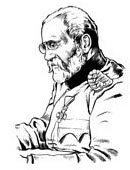 